Администрация городского округа город БорНижегородской областиПОСТАНОВЛЕНИЕЕ.Н. Луканова, 37180Приложениек постановлению администрациигородского округа г. Борот 11.07.2022 № 3549СХЕМАрасположения улицы Купеческая в д. Боталово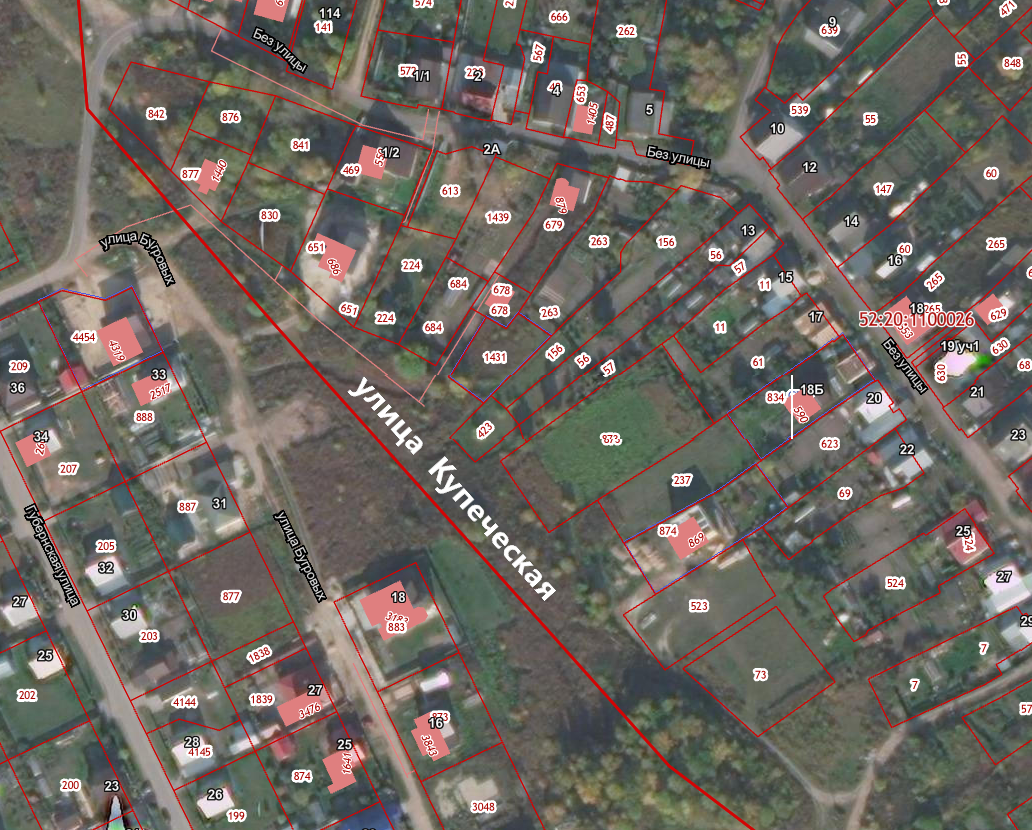 От 11.07.2022№ 3549О присвоении наименования улице в д. Боталово О присвоении наименования улице в д. Боталово Руководствуясь п. 27 ч.1 ст. 16 Федерального закона от 06.10.2003 № 131-ФЗ «Об общих принципах организации местного самоуправления в РФ»,  пп. 30  п. 2.1. Положения об администрации городского округа город Бор Нижегородской области, утвержденного решением Совета депутатов городского округа г. Бор от 16.07.2010 № 13 и  Правилами  присвоения, изменения и аннулирования адресов, утвержденными постановлением Правительства Российской Федерации от 19.11.2014 № 1221,   администрация городского округа г. Бор постановляет:1. Присвоить улице согласно прилагаемой схеме расположения улицы  Купеческая в д. Боталово, находящейся в северо-западной части д. Боталово городского округа город Бор Нижегородской области, образованной из земель, находящихся в частной собственности граждан и предназначенных для индивидуальной жилой застройки, наименование Купеческая.2. Комитету архитектуры и градостроительства администрации городского округа г. Бор (А.А. Королев) в установленном порядке внести в Федеральную информационную адресную систему сведения о наименованиях согласно п. 1 настоящего постановления.3. Общему отделу администрации городского округа  г. Бор (Е.А. Копцова) обеспечить опубликование настоящего постановления в газете «БОР сегодня», сетевом издании «БОР-оффициал» и размещение на официальном сайте органов местного самоуправления www.borcity.ru.Руководствуясь п. 27 ч.1 ст. 16 Федерального закона от 06.10.2003 № 131-ФЗ «Об общих принципах организации местного самоуправления в РФ»,  пп. 30  п. 2.1. Положения об администрации городского округа город Бор Нижегородской области, утвержденного решением Совета депутатов городского округа г. Бор от 16.07.2010 № 13 и  Правилами  присвоения, изменения и аннулирования адресов, утвержденными постановлением Правительства Российской Федерации от 19.11.2014 № 1221,   администрация городского округа г. Бор постановляет:1. Присвоить улице согласно прилагаемой схеме расположения улицы  Купеческая в д. Боталово, находящейся в северо-западной части д. Боталово городского округа город Бор Нижегородской области, образованной из земель, находящихся в частной собственности граждан и предназначенных для индивидуальной жилой застройки, наименование Купеческая.2. Комитету архитектуры и градостроительства администрации городского округа г. Бор (А.А. Королев) в установленном порядке внести в Федеральную информационную адресную систему сведения о наименованиях согласно п. 1 настоящего постановления.3. Общему отделу администрации городского округа  г. Бор (Е.А. Копцова) обеспечить опубликование настоящего постановления в газете «БОР сегодня», сетевом издании «БОР-оффициал» и размещение на официальном сайте органов местного самоуправления www.borcity.ru.Руководствуясь п. 27 ч.1 ст. 16 Федерального закона от 06.10.2003 № 131-ФЗ «Об общих принципах организации местного самоуправления в РФ»,  пп. 30  п. 2.1. Положения об администрации городского округа город Бор Нижегородской области, утвержденного решением Совета депутатов городского округа г. Бор от 16.07.2010 № 13 и  Правилами  присвоения, изменения и аннулирования адресов, утвержденными постановлением Правительства Российской Федерации от 19.11.2014 № 1221,   администрация городского округа г. Бор постановляет:1. Присвоить улице согласно прилагаемой схеме расположения улицы  Купеческая в д. Боталово, находящейся в северо-западной части д. Боталово городского округа город Бор Нижегородской области, образованной из земель, находящихся в частной собственности граждан и предназначенных для индивидуальной жилой застройки, наименование Купеческая.2. Комитету архитектуры и градостроительства администрации городского округа г. Бор (А.А. Королев) в установленном порядке внести в Федеральную информационную адресную систему сведения о наименованиях согласно п. 1 настоящего постановления.3. Общему отделу администрации городского округа  г. Бор (Е.А. Копцова) обеспечить опубликование настоящего постановления в газете «БОР сегодня», сетевом издании «БОР-оффициал» и размещение на официальном сайте органов местного самоуправления www.borcity.ru.Глава местного самоуправления                                                 А.В. Боровский                                                 А.В. Боровский